英文 文法主題彙整（1～4冊）目次                                (＋B5 L1～L3)名詞                                        助動詞  數的表示                                    can、may、must  稱謂                                      形容詞  There is/are                                原級、比較級與最高級冠詞                                          現在分詞、過去分詞與情緒動詞介係詞                                      副詞  不同介係詞的差別                            程度副詞代名詞                                        頻率副詞  人稱代名詞 與 所有代名詞                    時間副詞（過去、未來）  指示代名詞                                  地方副詞  不定代名詞                                  情狀副詞(與副詞的級)  One/another/other相關                    疑問詞  反身代名詞                                  問原因/時間/星期/日期  數量不定代名詞                              時間的表示動詞                                          問天氣/價格/發生的事  be V                                        附加問句  祈使句                                    連接詞  現在簡單式                                  對等連接詞  現在進行式                                  because與so的用法  過去簡單式                                  從屬連接詞  過去進行式                                  even though/even if的使用  未來簡單式                                  when/while的使用  現在完成式                                  until的使用與that子句  現在完成進行式                            不定詞與動名詞  授與動詞                                  其他文法  花費動詞                                    here倒裝句  連綴動詞                                    交通方式的表示  使役動詞                                    used to相關  感官動詞                                    其他...  情緒動詞【名詞】(1)可數：形狀固定，或表示身分、職業。  (2)不可數：無特定形狀、抽象概念、專有名詞。         須加上限定詞(如a、the...)                視為單數。   可用many/severval/...修飾             可用much/...修飾                皆可用a lot of/lots of/some/any/most/no 修飾。    How many問                           How much問計量單位(...個一數)：(1)可數複數：數字＋單位(s)＋of＋複數N                             例外— a＋dozen＋複數N   或   dozens＋of＋複數N。  ＊單複數由計量單位決定，不是原本名詞。(如 There is a box of books.)  ＊kilogram、pound即使是複數，也視為不可數！（如Two pounds of beef is...）  ＊用計量單位問，一律用how many。（因為單位可數）數的表示（一）＊ 數字＋hundred/thousand/million（不可加s）＋名詞(可數用複數、不可數用單數)＊ hundreds/thousands/millions of＋名詞... (前面不可加數字) –＞數以～計的（二）可數：a few(一些，當肯定用)、few（極少，當否定用）。      不可數：a little(一些，當肯定用)、little（極少，當否定用）。（三）序數(順序，第...)：一般前面加the，但前面有動詞，或指日期、名次時不加。      first、second、third、fourth、fifth、...、ninth、...、twelfth、...、twentieth...        分數： 基數(分子)/序數(分母)，分子2以上時，分母加s。如two thirds。               動詞單複數由名詞決定。如One fourth of the pens are there.（四）some用於複數可數或不可數的肯定句；any用於(單/複)可數的否定句或疑問句。稱謂Mr. / Mrs. /Ms. 要有一點； Miss 則不用。先名字後姓氏。There is/are  「有」(存在於...)  there無義！千萬別解釋為那裡。   ＊不可用has/have(擁有)！  --＞描述不特定(冠詞用a)    --＞答句用there 回答。    --＞未來式用 There will be...  |或|  There is/are going to be...  (一樣沒有have/has)【冠詞】不定冠詞a/an：沒有指定哪一個。          定冠詞the：指定特定物、專有名詞，或之前提過的事物。        有時不加冠詞會改變意思，如in hospital住院、go to church做禮拜。        固定不加冠詞，如大部分國家(USA、UK等例外)、home、here等地方副詞。【介係詞】 (以下只舉其中一些)（一）at＋時刻/特定時間1. be good/bad at (不)擅長（二）for1. be hungry for 渴望   2. be famous for 以...聞名   3. be reaady for 準備好...4. stand for代表   5. for ages 由來已久   6. wait for 等待   （三）with1. be busy with 忙於   2. have something to do with 與...有關   3.catch up with 追上...4. put up with 忍受    5. shake hands with 和...握手（揮手用wave）6. get along with 和...融洽相處   7. be popular with 受...歡迎（四）of1. make use of 利用   2. by way of藉由（五）out1. work out 想辦法解決/鍛鍊。  2. carry out 履行   3. stand out 傑出（六）in＋月份/季節/年1. hand in 繳交   2.in no time 立刻   3. in the way 擋路   4. in total 總共5. believe in 相信   6.in person 親自 （七）on＋星期/日期/特定日的時段(如on the evening of...)1. keep an eye on 注意...   2. try on 試穿   3. on foot 步行   4. on one’s own 獨自5. cut down on 減量（八）off1. show off 炫耀（九）up1. push up 伏地挺身   2. sit up仰臥起坐   3. break up分手   4.stay up 熬夜［位置介係詞］＊in the front of 在...內的前面、in front of 在...前方。［- 不同介係詞，意思也不同 -］(1) be tired of (心理)、be tired from (身體)。(2) in the tree 在樹上、on the tree 在樹頂端。(3) look after 照顧、look up 查閱、look for 找尋、look(watch) out 小心。(4) hang up 掛電話、hang on 別掛斷電話、hang out 閒逛、get the hang of 學會...的做法。(5) put on 穿上(動作)(wear指狀態)、put off 拖延、put away 收起來。(6) at the end (of N)：事件的尾聲或地方/時間的盡頭。    in the end ＝at last＝finally：  (後面直接接標點符號，沒有介係詞)(7) thanks for (因某事)感謝     thanks to 多虧(某人/物)(8) in the corner 封閉空間角落、on the corner 在轉角上、at the corner 在轉角外(如問路)(9) hear from 有...的消息、hear of 聽過(人、物)、hear about 聽過(事)。(10) get on/off 上/下車(公車、船、飛機)、 get in/out of 上/下車(汽車)。(11) be afraid of＋N  但是  be afraid to＋V.(12) on sale 特價、for sale 出售、have a sale 辦拍賣會。(13) run out of 用完、run into 撞上。(14) see after照顧、see off送行、see red發怒、see life交遊廣闊。(15) die of死於(疾病)、die from死於(意外)。(16) on time準時、in time及時(壓線)(17) invite 人 to 地方、invite人for 用餐(如lunch、dinner)。(18) be filled with ＝ be full of。【代名詞】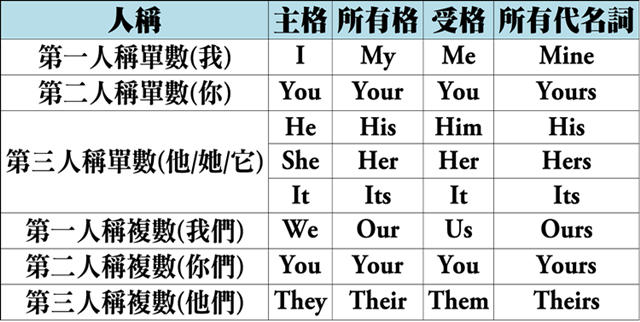 （一）人稱代名詞 與 所有代名詞： ＊同時出現—單數：2-＞3-＞1 人稱；             複數：1-＞2-＞3 人稱。 考 ◎其他所有格表示法：通常用「’s」，名詞最後為s只加「s」。 ◎共同擁有— A and B’s ；   分別擁有— A’s and B’s 後面名詞一定為複數(或不可數)◎所有代名詞＝所有格＋名詞。（二）指示代名詞：this / that / these / those。      Yes/No簡答時，this / that 用it；these / those 用they。--＞有指定那個（三）somebody/nobody 除了指某人/沒人，也可指「大人物/無名小卒」。（四）不定代名詞：之前提過的「同類型」N，用one(單數)或ones(複數)替代。（不指定哪個）One...the others（≥3）    例：I have three cats. One is white, and the others are grey. (不特定)(其他一定都)                           其一(不知誰)       (其他都)One...another...the other(s)...(不特定) (不特定) (其他一定)some...others...(＝some...some...) —＞兩群加起來並非全部(不特定)(不特定)some of...the others...  —＞兩群加起來＝全體(不特定) (其他一定都)（六）反身代名詞［-self(單)、-selves(複)］  --＞by oneself ＝ on one’s own  ～自己...       常見用法：enjoy yourself ＝ have fun 、 help oneself to 食物 ＝ 自行取用食物、                 make one self at home ＝ 不用客氣；自己來。（七）數量不定代名詞：指前面提過的數量；或表全體中的部分：     (C可數、UC不可數)＊ both/all ...後若是接名詞，則 of 可省略。＊ two和both的差別，在於both的名詞總數只有「兩個」。(如parents)【動詞】（一）be V： is/am-was-been、are-were-been。  肯定簡答不縮寫。（二）祈使句：句首一定為VR，包括be V。  混在考題中容易沒辨認出來就錯了                Let’s否定時用Let’s not VR.（三）現在簡單式：狀態、事實、習慣、常理。   句型：S＋V。（四）現在進行式：正在進行或持續的動作。     句型：S＋be＋V-ing。（五）過去簡單式：過去的動作或狀態。         句型：S＋V-ed。         有些不規則變化V，其中若與現在式同形，主詞若為第三人稱單數，V沒s就是過去式。（六）過去進行式：過去正在進行或持續的動作。 句型：S＋be(過)＋V-ing。         一個時間點正發生的動作片段用進行式，整段時間發生的完整動作用簡單式簡單式。（七）未來簡單式：未來將發生的動作或狀態。   句型：S＋will/be going to＋V。         年齡只能用will。肯定簡答時，句型為：Yes, I am (going to).   ［現在簡單式表未來］：預定的時刻表(如The train leaves in a minute.)   ［現在進行式表未來］：來去動詞 (如I am leaving for Tainan.我將要去臺南)    ＊ be about to VR  (很快就)將...       //  過去未來式用would。（八）現在完成式：表示動作完成、至今的經驗，或到目前為止的動作。       句型：S＋have/has Vp.p. ...            （have有時作一般V，勿混淆）用法1： already/just用於肯定、yet用於疑問或否定句。 例: I have already done the work.用法2： ever用於疑問、never用於否定，so far放在句尾。 例: He has never gone there.用法3： for＋一段時間、since＋過去式時間/句子。 例:   We have known each others for two years.＝We have known each others since we were age of 13. / ...since 2016. ＊have been to –＞表示經驗（曾去過...）     例: Have you ever been to Tainan? ＊have gone to –＞表示完成（已去，未回）    例: He has gone to Taitung. (不能用I、we) ＊have been in –＞表示持續（已在...在別處） 例: She has been in Hualien for a year.（九）現在完成進行式：S＋have/has＋been＋V-ing.  強調動作的持續。（十）授與動詞：S＋授與V＋人＋物 ＝ S＋授與V＋物＋to/for＋人。      用for：buy、make、get、find、save，其他多用to。（十一）花費動詞： take(物/時)、cost(物/錢)、spend(人/時或錢)、(人)pay for(物)       It takes (人)  to V. …….       物 cost (人) ＄.    ＝   It cost (人) ＄ to V. …….       人 spend ＄ (in) V-ing …….  ＝  人 spend ＄ on 物.       人 spend  (in) V-ing …….  ＝  人spend  on 事.       人 pay (＄) for 物.            問＄： How much (money) 助V. 人 spend……/物 cost?            問： How long/ How much time 助V. 物take……/人 spend……?（十二）連綴動詞：look、sound、smell、taste、feel  --＞ ～起來...  通常用簡單式。      句型—(1) S＋連綴V＋形容詞.(how問)   (2) S＋連綴V＋like＋名詞.(what/who問)      ＊feel like若譯作 想要，加V-ing。      ＊look at、look for常為一般動詞，用副詞修飾。  例：He looks happy in the photo(在相片). 但是 He looks happily at the photo(看相片).      He looks happy at(在) the party.  但是  He looks happily at(朝著) the dog.（十三）使役動詞 (make強烈要求、have要求、let讓)          句型：S.＋使役V ＋O ＋VR .  /  S. ＋make ＋O ＋adj . 如I make him do the dishes.            若為被動：S.＋使役V ＋O ＋Vp.p. .  如I make the car washed.   ＊其他非使役動詞S ＋V ＋O ＋to VR .　 (want、get、ask、tell、order……)  易混淆   ＊help句型：S ＋help ＋O ＋(to) VR . 或 S＋help＋O＋with N. （十四）感官動詞 (see、watch、look at、hear、listen to、feel、smell)        句型：S ＋感官V ＋O ＋VR/V-ing .  (notice通常用V-ing)        V-ing：事件正在進行，經歷部分過程。    V.：事實、狀態，經歷完整過程。      例：I saw him cry yesterday. —＞ 一律用原形V或現在分詞。（十五）情緒動詞： 句型— 事物＋情緒V＋人。  （相關用法請見 形容詞篇）［特殊的動詞］(1)speak＋語言（或電話中使用）、say指「說某句話」或標誌、文件寫著、   talk指「談話」，後面接受詞時要介系詞、tell指「告訴」某人事情或在說故事/謊話/講時間。(2)see為非刻意的感官功能、look at有特定目標、watch指觀賞或看守、read指閱讀。(3)live指長期居住、stay指短暫居留(如hotel)。(4)You borrow(借入) 物 from me. ＝ I lend(借出) 物 to you.(5)find＋O＋adj/V-ing/Vp.p.（指意料之外的發現）(6)turn on/off 用在有電源開關的物品、open/close 用在有門或蓋子的物品。(7)戶外活動：go＋V-ing（例 go camping）；室內日常活動：do＋V-ing（例 do washing）。             go(＋單數名詞)＋V-ing  --＞例: go mountain climbing.【助動詞】＋VR（一）can （會、可以、能）--＞問句不用Cannot當句首，用Can ... not...? ＝could(過去式或客氣)          can’t help V-ing＝can’t help but VR  指忍不住...。（二）may（請求、推測）＝might(過去式或客氣)（三）must 必須或(幾乎不會錯的)推測。   mustn’t指強烈禁止。      have/has/had to 也是必須，但視為一般動詞(問句、回答或附加問句要助V)      don’t have to 指不必。【形容詞】 修飾名詞A＋V＋as…as＋B.  要人與人比、物與物比。（同類事物比）（例外 as busy as a bee. 很忙/慣用） ［比較級與最高級變化，副詞適用］ 單音節+er/est   單音節字尾e，直接加r/st     雙音節子音+y，去y+ier/iest 字尾短母音+子音，重複字尾+er/est             雙音節以上其他，前面+more/most 不規則：good/well —＞better —＞best     bad/badly —＞worse —＞worst  far --＞farther(距離遠)/further(程度遠)、little —＞less—＞least、much/many —＞more句型(形容詞/副詞皆可)： A＋V＋比較級 than＋B.  /  A＋V＋the 最高級＋of＋the 數量/ all.                        A＋be V＋the 比較級＋of the two.(兩者比限定)                 問句：Which＋V＋比較級, A or B?  / Which＋V＋the 最高級, A,B, or C?修飾adj： 原級--very、so、quite  //  比較級--much、a lot、even、a little…… +比較級      最高級--the very 最高級……  /  much the 最高級……  (順序別搞混)＊各種最...的表示法：   A  v.  the 最高級 in/at 地方.                     = A  v. 比較級 than  any  other 單數v.  in/at 地方.                     = A  v. 比較級 than all the other  複數v.  in/at 地方.                     = No other n. in/at 地方 is/are 比較級 than A.                     = No other n. in/at 地方 is/are as 原級 as  A.   ＊ friendly、lovely、lonely是形容詞。［現在分詞V-ing 與 過去分詞Vp.p. 當形容詞］和［情緒動詞］的使用方法：＊句型： A＋情緒V＋B ＝ A＋be V＋V-ing＋to＋B ＝ B＋be V＋Vp.p.＋介係詞＋A 。     （A常為事物、B常為人，A的V為interest/bore(含分詞型態)時，也可為人。）      (A是主動的語態(使...有情緒者)、B是被動的語態(因...有情緒者))  Vp.p.搭配的介係詞：excited/ worried/ confused/ curious(好奇) about、  (必背)             surprised/ amazed/ embarrassed(尷尬) at、                     interested in、bored with、tired of、touched by。  例：Trains interest me.＝ I’m interested in trains. ＝ Trains are interesting to me.【副詞】（一）程度副詞：說明動詞、形容詞或副詞的程度。如very、so、quite、enough、pretty。（二）頻率副詞：never、seldom 否定}|肯定 sometimes、usually、always。               位置—一般動詞前、be V後，助V與一般V中間、簡答在S與助V中間。                     sometimes放句首、尾皆可               (如Yes, I always do.)   次數＋時間、every＋時間、every other＋單數時間(隔...，如every other day)也是頻率adv問句：How often ＋助V＋S＋VR...?（三）時間副詞—過去：yesterday/before/then(當時)、last night/時間 ago/                      at that time/just now(剛剛)/the other day(幾天前)。（四）時間副詞—未來：this＋時間(有時當過去式)、next＋時間、in＋一段時間(...後)                      later、in the future、tonight、someday、the following days。（五）地方副詞：next to // across from // in front // back of // between A and B            on the corner of A and B  //  by (=beside)      在……邊(側)               on the …… (side)     例：On the north of the building.      在……以東/西/南/北       方位of ……           例：Taitung is south of Hualien.      在……內的東/西/南/北部   in the 方位 (of)       例：Tainan is in the south of Taiwan.  ［方向指示］  穿過   go through    /   穿越   go across     /    沿著  go along     直走…個街區 go straight  for 數字 blocks   /  turn right/left = turn to the right/left（六）情狀副詞：通常「形容詞＋ly」 ； 字尾y，去y＋ily 、 字尾le，去e＋y（如comfortaliy）                字尾ue，去e＋ly  (如 truly)  、  字尾ll，直接＋y   (如 fully)                good —＞ well   （不規則）                early、late、fast、hard、first、high（形容詞＝副詞）                   位置：句尾、動詞前、不及物V.後/及物V.＋介＋N.後、句首(強調，要,)    問句：How…             不規則、形容詞=副詞者，固定放V.後或句尾。    修飾：用程度副詞（放在情狀副詞、形容詞前）  Ex. too、very、so      句型： S. V. adv.  （= S. beV a/an adj. N.  /  S. beV adj. prep.）                        例句：He works hard.  /  She walks quickly.            原級：A V. as 副詞原級 as B.            比較級：A V. 副詞比較級 than B.            最高級：A V. (the) 副詞最高級 of all/the數字/at地方.           變化—＞ 單音節、early：＋er、est                    雙音節以上(含除early外的ly)： more/most 副詞                    不規則：well —＞ better —＞ best等  (見 形容詞篇)
【疑問詞】＊ What/How about ＋ N/V-ing ? ＝ Why not VR ? ＊ 沒有給選擇時，用what問；有給選項時，用which問。［問原因］(1)Why (2)How come，但How come主詞動詞不倒裝。（How come the book is...?）［問時間］What time is it? ＝Do you have the time? ＝What time do you have?。 *  It’s...       (Do you have time? 指 你有空嗎？)［問何時發生］What time＋助V＋S＋VR。  *   It’s at...［問星期幾］What day is ...?   (今天)：It’s ...  (特定日子)：It’s on ...         問都在星期幾做...  What day(s) 助V S VR?［問日期］What date is ...?  (今天)：It’s ...(序數)  (特定日子)：It’s on ... (序數)  ＊in the morning/afternoon但是on the morning/afternoon of 日期。  ＊at night但是on the night of 日期。  ＊now、tonight、tomorrow為地方副詞，不用介係詞  ＊on 星期s＝every星期（on Fridays＝every Friday）。時間的表示    a.m. / p.m. 不再接o’clock(1)整點 o’clock       (2)到...(整點)剩...分   ...to .. .(整點)(3)...點半  half past ...  (4)...點15分  a quarter past...  (5)...點45分  a quarter to (...+1)      (6)數字＊一段時間＋ago表示多久以前，before一律單獨使用，不加時間，表示以前(沒說多久)。［問天氣］How’s the weather ＝ What’s the weather like?          答：It’s 形容詞 |或|  There is/are 名詞  |或|  We/Thet have 名詞  |或|                    It rains/snows.    （形:rainy/windy/hot/...；名:rain/typhoon/shower/...）［問價格］What’s the price of物? ＝ How much is 物?          表示價格高低，用high、low。［問發生什麼事］What’s happened to you? ＝ What’s wrong with you? ＝ What’s the matter with you?［附加問句］句型： 肯定直述句, 否定附加問句? |或| 否定直述句, 肯定附加問句?   基本—前面直述句用哪種動詞，附加問句就用那種動詞。    例：It is ..., isn’t it? 、 We can..., can’t we?。要特別記的： (1) There was..., wasn’t there?    (2) 表命令的祈使句, will you?       (3) 表邀請的祈使句, won’t you?  (4) Let’s V..., shall we?        (5) I am..., aren’t I?/am I not?   (6) has 用法很多，作一般V時附加問句用do/does。 ＊ no、nothing、few、little、never、seldom皆視為否定！ ＊ 句子含主句、子句時，以主句造附加問句。【連接詞】（一）對等連接詞  (1) and(和、而且，表示同時存在)  (2) but(但是，表示對比)                   (3) or(或)，否定句時表示全部否定(eg. He never drinks tea or coffee.)、                      有兩個主詞時，動詞由靠近者決定 (eg. You or I am a railfan.) 。           祈使句中，and 表示正面結果、or表示反面結果。（二）because和so 不能同時出現，句型：Because... , .../... because .../ ... , so...        because of＋名詞、because＋子句(作為補充用，單獨拉出來也是句子)。（三）從屬連接詞  when/before/after/although/though句型都如下：(以When為例)When S. 現在簡單V. ,  S. 現在簡單V. …… .  ＝ S＋V＋從屬連接詞＋S＋V.When S. 過去簡單V. ,  S. 過去簡單V. …… .             (although與but不能同時出現)When S. 現在簡單V. ,  S. 未來式V. …… . when/before/after 若為主句、子句主詞相同，句型亦可改成：When V-ing ,  S. V. …… . 例：When I read a book, an earthquake came.＝When reading, ...（四）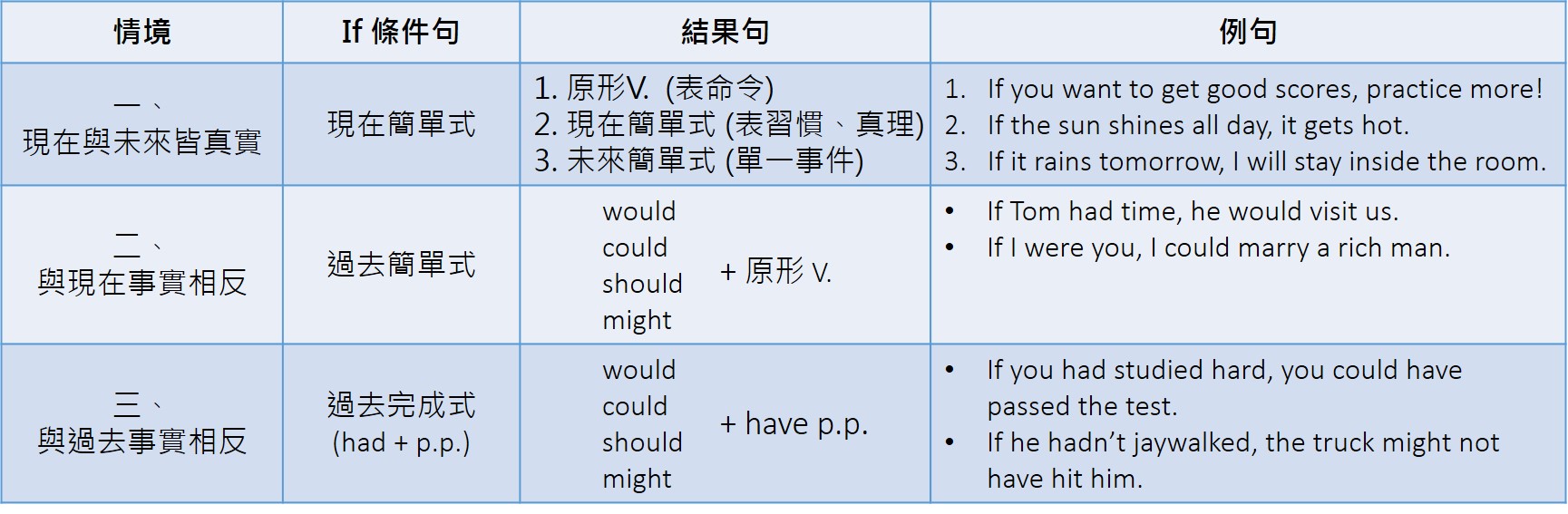 （五）Even though＋存在的事實、Even if＋預設的條件。都表示即使...。（六）When / While的使用：     （通常when接短動作、while接長動作）     (1)兩個動作都是簡單式用when — 表示狀態或兩個動作接連發生。     (2)兩個動作都是進行式用while — 表示兩個動作同時且持續進行中。     (3)簡單式when/while進行式 或 When/While進行式,簡單式 —  (通用)                                         一個動作長時間進行時，突發另一個動作。     (4)進行式when簡單式 或 When簡單式, 進行式 — 短動作發生時，長動作進行中。（七）...until... –＞...直到...   、  not...until... –＞直到...才...  (同till)（八）that子句：that可當主詞、受詞、副詞或補語。 （底線處為子句）         例：That you’re a student is true. ＝ It’s true that you’re a student.    （that常可省略，但若為主詞，或It當需主詞時，不能省略！如上面例句）【不定詞】（to V）與【動名詞】(V-ing)＊不定詞/動名詞當主詞：To V/ V-ing＋V...  |或|  It is ... to V ...(虛主詞時只能用不定詞)                    (如 To help/Helping people is great. ＝It is great to help people.)＊不定詞當受詞：to V是還沒做的。如I want to go home early.—＞還沒go home             例：want、need、plan、decide、hope、learn、mean(故意)、prepare、choose。＊動名詞當受詞：V-ing是表示持續動作的名詞。 如I enjoy studying math. –＞持續study             例：practice、enjoy、finish、avoid、keep、mind、waste、have fun、give up、                 be busy、have trouble、feel like、go on(繼續)。＊不定詞/動名詞當補語：（放在be V或連綴動詞後面）＊不定詞當副詞：(＝In order to V)              例：To win the game, ...［同一個字用不定詞或動名詞，意思不變］like、love、hate、begin、start。［同一個字用不定詞或動名詞，意思不同...］人＋need＋to V，但是 物＋need＋V-ing。 例：The machine needs fixing. I need to fix it.人＋mind(介意)＋V-ing，但是 make one’s mind(下定決心)＋to V。       記得，但還沒教。remember/forget＋to V 表示記得/忘記「還沒」做這件事。例I remember to teach you English.remember/forget＋V-ing表示記得/忘記「已經」做這件事。例I forgot taking the medicine.                                                               我忘記 已經吃過藥 了。stop＋to V 表示停下(之前的事)去做這件事。例 I stop to study. 我停下(正在做的事)去讀書。stop＋V-ing表示停止做這件事。例 I stop studying. 我停止讀書。try ＋to V 表示 試著做此事。 例 I try to solve the problem. 我試著解決問題。try ＋V-ing表示 嘗試這種方法。 例 I try drinking hot water. 我試著喝熱水。［易混淆］ feel like＋V-ing，但是 would like＋to V。           ＊ V-ing和後面一長串是「一件事情」，視為單數，故後面用單數動詞(is、加s)。 *-很愛騙-* ＊ 虛主詞it放句首，It is＋adj（＋for 人）＋to V  |或| It V(單)...＋to V.  修飾人時多用for，但表示此人的特質(如kind、nice)用of。 例 It’s kind of you to help me. ＊ 虛主詞的例外，It's no use crying over spilt milk. （覆水難收）【其他文法】也很重要哦！只是不知道歸在哪類～（一）play＋運動/遊戲    play the＋樂器    play with＋玩具/人(對象)（二）sometime 某個時候    some time一些時間    some times幾次(倍)    sometimes有時（三）give 人 a hand. 助...一臂之力     give 人 a big hand. 為...鼓掌（四）倒裝句—Here/There＋V＋一般名詞.  |或|  Here/There＋代名詞＋V.              (如Here comes the bus.          Here it comes.)（五）交通方式：by 交通工具(不加冠詞)、in(小 不能站)/on(大 可站) a 交通工具、on foot 步行                (搭)take a 交通工具（但是the MRT、the HSR）、(騎)ride a bike/motorcycle                (搭)go/ride in(小)/on(大) a 交通工具。    --＞ 詢問時用how。（六）except除了...之外都、besides除此之外，還有...。（七）S. used to V. …… . 過去習慣……現在沒有了 (否定：S. used not to V. . 疑問：Used S. to V.?)      S. be/get used to V-ing …… 已習慣於…       物＋be used to＋V. 指此物習慣用於(現在仍習慣)...  -＞是被動式用法。（八）each/every＋單數N＋單數V、each of＋複數N＋單數V  --＞每一...（九）無生命的所有格通常用「...of 物」。例外的用to，如：      the answer to the question  、  the key to the door  、  the home to insects  ...（十）「分詞」分為現在(V-ing)—表示動作進行中(如falling leaves)、情緒、或活動。                 過去(Vp.p.)—表示被動(如broken leg)或已完成(如boiled water)。單數複數特定the other (＋N)the others  / the other N(複)不特定another (＋N)others   /  other N(複)One (C)Each(C)Much(UC)None(C/UC)    單數V  (adj.)Two(C)Both(C)Some(C/UC)Many(C)Most(C/UC)All(C/UC)ofthe/one’sN.(複數，若UC則用單數。）    複數V  (UC用單數)  (adj.)